ROTINA DO TRABALHO PEDAGÓGICO – Turma: Etapa 2-B ** Prof.ª SUZANA *** PRÉ-ESCOLA “Farid Salomão”ATIVIDADES PRESENCIAIS – 22/11 a 26/11 de 2021*******************************SEGUNDA-FEIRATERÇA-FEIRAQUARTA-FEIRAQUINTA-FEIRASEXTA-FEIRALEITURA: A LUA CHEIA NA CASA SONOLENTAROTINA: leitura do alfabeto; dos numerais; das formas; do cabeçalho; escolha do ajudante do dia.LEITURA: COACH!ROTINA: leitura do alfabeto; dos numerais; das formas; do cabeçalho; escolha do ajudante do dia.LEITURA: O MONSTRUOSO SEGREDO DE LILIROTINA: leitura do alfabeto; dos numerais; das formas; do cabeçalho; escolha do ajudante do dia.LEITURA: UMA CASA PARA DOISROTINA: leitura do alfabeto; dos numerais; das formas; do cabeçalho; escolha do ajudante do dia.LEITURA: E O DENTE AINDA DOIAROTINA: leitura do alfabeto; dos numerais; das formas; do cabeçalho; escolha do ajudante do dia.- Pinte as sílabas que formam o nome dos desenhos. - Identificar as figuras iniciadas pela consoante P.- Consciência fonológica. Identificar as figuras iniciadas com o fonema P.- Ligue o animal a sua sombra.- Escrita espontânea dos personagens da parlenda MACACA SOFIA.- Blocos de montar/ Avaliação.- Lego/ Avaliação.- Pinte o número que representa a quantidade.- Identifique a forma das figuras geométricas.BibliotecaAula de ED. FÍSICA (Prof.ª Gleysse)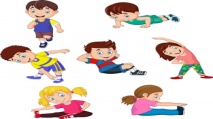 Aula de ARTE (Prof. Juliano)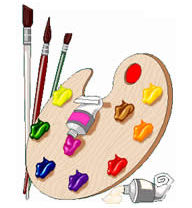 - Massinha/ Avaliação.Aula de MÚSICA(Prof. Juliano)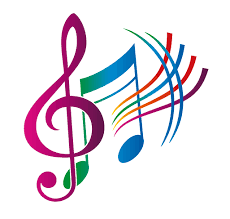 HTPC(16:50hs ás 17:30hs)(Horário de Trabalho Pedagógico Coletivo) - Destinado à formação e Reunião com Equipe Pedagógica.Vídeo/Jogos Cama Elástica/CasinhaBrinquedotecaParque HTPC(16:50hs ás 17:30hs)(Horário de Trabalho Pedagógico Coletivo) - Destinado à formação e Reunião com Equipe Pedagógica.PARA CASA- Completar a sequência numérica.PARA CASA- Pintar o que começa com a sílaba indicada.PARA CASA- Contar e registrar a quantidade.PARA CASA- Complete o nome dos desenhos com a sílaba correta.HTPC(16:50hs ás 17:30hs)(Horário de Trabalho Pedagógico Coletivo) - Destinado à formação e Reunião com Equipe Pedagógica.